Уважаемые коллеги!Приглашаем принять участие в работе I Международной научно-практической интернет-конференции «Формирование культуры безопасности жизнедеятельности и здорового образа жизни студенческой молодежи»«Formation of a culture of life safety and healthy lifestyle of students», которая состоится 24-25 марта 2022 г. на сайте конференций БГУ:Электронная площадка для сайтов интернет-конференций БГУ http://conference.bsu.byОрганизатор конференции кафедра экологии человека факультета социокультурных коммуникаций Белорусского государственного университета, Минск, Беларусь.Конференция проводится с целью научного обсуждения проблем формирования культуры безопасности жизнедеятельности и методов пропаганды здорового образа жизни у молодежи с привлечением научных и практические работников системы здравоохранения, Министерства внутренних дел Республики Беларусь, представителей педагогической среды, студентов, магистрантов, аспирантов.Направления работы конференции: Актуальные вопросы реализации норм конституционного права и законодательства в области защиты здоровья и безопасности жизнедеятельности населения Исторические, философские, социологические, религиозные основы формирования культуры безопасности жизнедеятельности и здорового образа жизни молодежиВопросы подготовки кадров в области культуры безопасности жизнедеятельности и здорового образа жизни студенческой молодежиМетодологические подходы и вариативное моделирование культуры безопасности жизнедеятельности населения и здорового образа жизни молодежиСоциально-психологические проблемы разработки и реализации профилактических программ для студенческой молодежиМедико-биологические, психолого-педагогические, историко-культурные и социальные аспекты физической культуры, спорта, адаптивного спорта и формирования здорового образа жизниВалеологизация профессиональной деятельности, досуга, спорта, виртуальной среды студенческой молодежиКак принять участие в on-line конференции БГУ http://research.bsu.by/wp-content/uploads/2017/11/BSU-online-conferences-algorithm.pdfРабочие языки конференции – белорусский, русский, английский. Использование других языков допускается по предварительному согласованию с оргкомитетом конференции.Участие в конференции и издание электронного сборника материалов бесплатное. Организационный комитет принимает решение по отбору и публикации докладов. Доклады (при условии, что они соответствуют содержательным и формальным требованиям) будут собраны в сборник, который выйдет электронным изданием и будет размещен в открытом доступе в Электронной библиотеке БГУ. Каждый доклад будет иметь свой URL, используемый в дальнейшем для ссылки. С авторами, доклады которых требуют доработки, будет вестись дополнительная переписка.УСЛОВИЯ УЧАСТИЯДля участия в интернет-конференции необходимо до 24 марта 2022 г. зарегистрироваться на сайте (или выполнить вход в систему, если Вы уже зарегистрированы), перейти на страницу «Заявки участников», заполнить необходимые поля и прикрепить файл в формате Word с текстом доклада. Названием файла должна служить фамилия автора и аббревиатура учебного заведения, например: Иванов_БГУ.docПосле регистрации заявки участники конференции получат возможность оставлять свои комментарии к текстам докладов, принимать участие в дискуссиях.Все представленные материалы пройдут научное рецензирование и будут отбираться согласно следующим критериям: соответствие тематическому полю конференции; соответствие названий материалов их содержанию; актуальность, научность, теоретическая обоснованность и/или практическая значимость. Помимо этого, материалы пройдут проверку в системе Антиплагиат. Оргкомитет оставляет за собой право отклонять доклады, не соответствующие указанным требованиям.Тексты докладов конвертируются организаторами в pdf-формат и становятся доступными для просмотра другими участниками.Регистрация участников конференции и публикация материалов на интернет-площадке конференции начинается с 21 января 2022 г.ТРЕБОВАНИЯ К ОФОРМЛЕНИЮТекст доклада объемом от 5 до 8 страниц набирается в текстовом редакторе Microsoft Word: формат бумаги А5. При отсутствии формата А5 в Вашем редакторе его можно установить самостоятельно: Параметры страницы – Размер бумаги: другой, ширина 14,8 см, высота 21 см.Основной текст: шрифт Times New Roman размер 14 пт, междустрочный интервал – одинарный, выравнивание по ширине, абзацный отступ – 6 мм. Поля: зеркальные, внутреннее – 18 мм, верхнее – 18 мм, наружное – 20 мм, нижнее – 24 мм Ссылки на источники в тексте оформляются в квадратных скобках, с указанием порядкового номера источника и страницы: [3, с. 24]. Список литературы оформляется после основного текста в алфавитном порядке. Требования к библиографическому описанию см. здесь: https://vak.gov.by/bibliographicDescription.ПРИМЕР ОФОРМЛЕНИЯ ЗАГОЛОВОК  ПЕЧАТАЕТСЯ  ПО  ЦЕНТРУ,
БУКВЫ  ПРОПИСНЫЕ  ПОЛУЖИРНЫЕ  РАЗМЕРОМ  12 pt
ШРИФТ  Times New Roman,
ДВОЙНОЙ  ПРОБЕЛ  МЕЖДУ  СЛОВАМИ,
СТРОКИ  ЗАГОЛОВКА  НЕ  ДОЛЖНЫ  ЗАКАНЧИВАТЬСЯ
ПРЕДЛОГАМИ  ИЛИ  СОЮЗАМИHEADING  SHOULD BE  TYPED  IN  THE  MIDDLE,  CAPITAL,  TIMES  NEW  ROMAN  BOLD  ITALIC,  AT  14 POINTS,  BLANK  SPACE  BETWEEN  THE  WORDS,  HEADING  LINES  SHOULD  NOT  END  WITH  PREPOSITIONSИ. О.  Фамилия (Times New Roman, 12 pt, полужирным) Initials. Surname (Times New Roman, bold italic, at 12 points) Название организации курсивом, размер букв 10 pt, Times New RomanГород, СтранаE-mail: Full name of the organization is in Times New Roman italics, at 10 points
City, CountryАннотация может содержать не более 10 строк. Шрифт прямой размером 10 pt, Times New Roman. Обратите внимание на дополнительный отступ слева .The abstract should contain no more than 10 lines. The font is Times New Roman, straight, at 10 pt. Mind that the additional left indent should be up to . Ключевые слова: не более двух строк прямым шрифтом.  Keywords: Please provide no more than 2 lines of key words printed straight.Текст  НАДЕЕМСЯ НА ПЛОДОТВОРНОЕ СОТРУДНИЧЕСТВО!БЕЛОРУССКИЙ ГОСУДАРСТВЕННЫЙ УНИВЕРСИТЕТпр. Независимости, 4, 220030, г. Минск, Республика Беларусь. Тел. + 375 17 209 50 44. Факс. + 375 17 226 59 40. Url: www.bsu.by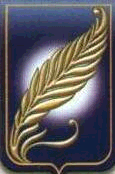 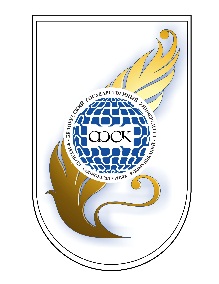 ФАКУЛЬТЕТ СОЦИОКУЛЬТУРНЫХ КОММУНИКАЦИЙул. Курчатова, 5, 220108, г. Минск,  Республика Беларусь.тел. (017) 209-59-11факс (017) 209-59-20 http://fsc.bsu.by/